	1-8	Side Rock Step, Cross Kick, Side Rock Step, Cross, Side, Behind,	1-2	Rock du PD à droite - Retour sur le PG	3	Kick du PD croisé devant le PG	4-5	Rock du PD à droite - Retour sur le PG	6	Croiser le PD devant le PG	7-8	PG à gauche - Croiser le PD derrière le PG	9-16	Side Rock Step, Cross Kick, Side Rock Step, Cross, Side, Behind,	1-2	Rock du PG à gauche - Retour sur le PD	3	Kick du PG croisé devant le PD	4-5	Rock du PG à gauche - Retour sur le PD	6	Croiser le PG devant le PD	7-8	PD à droite - Croiser le PG derrière le PD	17-24	1/4 Turn, Kick, Back, Cross Touch, Step Fwd, Kick, Cross, Back,	1-2	PD à droite, 1/4 de tour à droite - Kick du PG devant	3-4	PG derrière - Toucher le PD croisé devant le PG	5-6	PD devant - Kick du PG devant	7-8	Croiser le PG devant le PD - PD derrière 	25-32	Modified Vaudeville Steps.	1-2	PG à gauche - Talon D devant	3-4	PD à côté du PG - Croiser le PG devant le PD	5-6-7	PD à droite - Talon G devant - Talon G devant	&8	PG à côté du PD - Toucher le PD à côté du PGAmber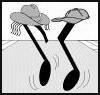 Mary KellyDanse en ligne    Débutant    32 comptes    4 mursMusique : Live To Love Another Day / Keith Urban    144 BPMIntro de 48 comptesCountrydansemag.com